Приложение №3 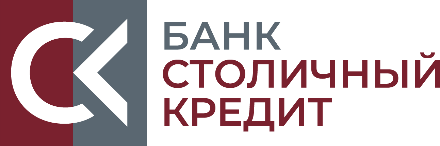 к  «Положению предоставления кредитов юридическим лицам и индивидуальным предпринимателям в ООО КБ «Столичный Кредит» Перечень документов, прилагаемых к заявлению на рассмотрение  возможности предоставления Банковской гарантии/Лимита банковских гарантий,   юридическим лицом на общей системе налогообложения.КомментарииКредитный работник Управления кредитования вправе запрашивать иную информацию, не указанную в перечне, для проведения финансового анализа;По ПОРУЧИТЕЛЯМ и ЗАЛОГОДАТЕЛЯМ предоставляется идентичный пакет документов.По ПОРУЧИТЕЛЯМ и ЗАЛОГОДАТЕЛЯМ физическим лицам предоставляются справка о доходах по форме 2-НДФЛ, декларация по форме 3-НДФЛ, анкета поручителя,  и копии иных документов, подтверждающих наличие активов у  ПОРУЧИТЕЛЯ и ЗАЛОГОДАТЕЛЯДокументы должны быть представлены как в электронном виде за подписью и печатью, так и на бумажном носителе. №Наименование документаВид документаЗаявка на получение банковской гарантииПо форме Банказа подписью уполномоченного лица и печатьюАнкета Принципала По форме БанкаДокументы являющиеся основанием для получения Банковской гарантии – контракт /проект контракта под который необходима гарантия. Протоколы  подтверждающие  выигрыш торгов на право заключения договора/ Информация о конкурсе в котором планируется принять участие-Справка в свободной форме на бланке общества – о сфере деятельности и бизнесе. В справке отражаются сведения об основных направлениях финансово-хозяйственной деятельности, отношению к группам компаний (холдингов), основным партнерам,  опыте работы в данном направлении, конкурентном  положении  заемщика в отрасли, краткосрочные и долгосрочные планы  и перспективы  развития. На бланке компанииСОГЛАСИЕ юридического лица на получение информации,  содержащейся в кредитной истории юридического лица (по форме Банка) По форме  Банка, заверенное  уполномоченным лицом и печатьюДокументы предоставляемые обществом Годовая (представленная в налоговую инспекцию) бухгалтерская отчетность за последний завершенный финансовый год со всеми приложениями, составленная в соответствии с Указанием о порядке составления и утверждения бухгалтерской отчетности, а также «Бухгалтерский баланс» по форме ОКУД 710001 на квартальные даты текущего и последнего завершенного финансового годаКопия, заверенная уполномоченным лицом и печатьюАудиторское заключение по бухгалтерской отчетности заемщика (если отчетность аудируется, если нет – письмо на бланке организации о не проведении обязательного аудита)Копия, заверенная уполномоченным лицом и печатьюБухгалтерская отчетность  (Форма 1 и Форма 2) о форме ОКУД 71001 и 710002 на квартальные даты текущего и последнего завершенного финансового годаКопия, заверенная уполномоченным лицом и печатьюДанные по формам налоговой отчетности, представляемым в налоговые органы на квартальные (годовые) даты (с отметками налогового органа о принятии, с приложенными к ним копиями документов, подтверждающих предварительную передачу отчетности налоговому органу одним из способов, установленных действующим законодательством в случае отсутствия на копиях материалов отчетности оттисков штампов (печатей) налогового органа) (копии, удостоверенные предприятием) - декларация по налогу на прибыль, декларация НДС, отчет 6-НДФЛ (Форма КНД 1151099),  копии деклараций по имуществу (форма КНД 1152028), акцизам (форма КНД 1151090), транспортный налог (Форма КНД 1152004)   на пять отчетных датКопия, заверенная уполномоченным лицом и печатьюРасшифровки статей баланса на отчетную дату (в случае, если статья превышает 5% значения строки «Итого» активов или пассивов баланса), в том числе:- Долгосрочные финансовые вложения,- Основные средства,- Запасы,- Финансовые вложения (долгосрочные, краткосрочные),- Дебиторская задолженность,- Кредиторская задолженность,- других статей, остатки на которых превышают 5% валюты баланса; Расшифровки Отчета о финансовых результатах на отчетную дату:- выручка, себестоимость, прочие доходы/расходы, управленческие, коммерческие расходы; Расшифровки счетов 007, 009.Оригиналы по форме Банка, заверенные  уполномоченным лицом и печатью+в формате Excelв тыс. руб.Общая оборотно-сальдовая ведомость  (ОСВ) на последнюю отчетную дату выгрузка из 1С в формате ExcelОСВ за период полные 12 месяцев на последнюю отчетную дату по счетам 01, 02, 04, 05, 07, 08, 10, 20, 26, 41, 43, 62, 60, 66, 67, 68, 69, 76, 50, 51, 52,58, 84, 90, 91, 98 в разрезе субсчетов и контрагентов (с указанием ИНН) на последнюю отчетную дату с оборотами за последние 12 мес. с поквартальной разбивкой (единым файлом)выгрузка из 1С в формате ExcelАнализ счета 90 помесячно за период полные 12 месяцев предшествующие оценке (последняя отчетная дата) в корреспонденции с другими счетами бухгалтерского учетавыгрузка из 1С в формате ExcelКарточка 51 счета  за последний завершенный год и карточка 51 счета за полные месяцы текущего годавыгрузка из 1С в формате ExcelРеестр действующих контрактов/договоровПо форме Банка формате Word/ Excel  и заверенный уполномоченным лицомКопии действующих кредитных договоров и договоров по обеспечению с другими кредитными учреждениями – в случае отсутствия обязательств – письмо общества на бланкеЗаверенные предприятием Кредитный портфель, лизинговый/факторинговый портфель – в случае отсутствия обязательств – письмо общества на бланкеПо форме Банка формате Excel и заверенныйДоговоры по финансово-хозяйственной деятельности  (крупные контрагенты поставщики и покупатели по 5 шт. минимум)Копии, заверенные предприятиемСправка о численности работников с указанием   фонда заработной платы за последний отчетный период Оригинал по форме Банка Копия сведений о среднесписочной численности работников за предшествующие два календарных года с отметками налоговой инспекции (Форма по КНД 1110018).Копия, заверенная предприятиемСведения об уплаченных налоговых платежах за четыре кварталаОригинал по форме БанкаИнформация о судебных исках – при наличииОригинал по форме БанкаВыписки с расчетных счетов, подтверждающих уплату налогов и сборов, арендных платежей –  минимум за 3 (три) месяца на последнюю отчетную датуВыгрузка из системы Клиент-Банк, заверяется предприятиемДоговоры аренды по юридическому (фактическому) адресу местонахождения или свидетельство о собственности – за период  2 (Два)  календарных годаКопии, заверенные предприятиемПлатежные документы, подтверждающих уплату налогов и сборов, заработной платы, арендных платежей  за последний отчетный квартал Выгрузка из системы Клиент-Банк, заверяется предприятиемИнформация о существенных фактах хозяйственной деятельностиОригинал по форме БанкаСправки предоставляемые третьими лицами в отношении ЗаемщикаСправки из налоговых органов о задолженности заемщика перед бюджетом всех уровней и внебюджетными фондами (действительна 14 календарных дней с даты предоставления). В случае отсутствия в наличии на дату сбора документов – принимается письмо на бланке компании, с дальнейшим предоставлением.Оригинал, принимается так же ЭЦП Справки об открытых расчетных (текущих) счетах в кредитных организациях, выданные или подтвержденные налоговым органом (действительна 14 календарных дней с даты предоставления). В случае отсутствия в наличии на дату сбора документов – принимается письмо на бланке компании, с дальнейшим предоставлением. Оригинал, принимается так же ЭЦПСправки  об оборотах по счетам  в сторонних кредитных организациях за последние 12 месяцев с помесячной разбивкой, выданные и подтвержденные обслуживающими эти счета кредитными организациямиОригиналПредоставляется обслуживающим Банком,Вся информация может содержаться в одной справкеСправки об отсутствии (наличии) у заемщика картотеки неоплаченных расчетных документов по всем открытым расчетным (текущим) счетам, выданные обслуживающими эти счета кредитными организациямиОригиналПредоставляется обслуживающим Банком,Вся информация может содержаться в одной справкеСправки о наличии/отсутствии ссудной задолженности и о кредитной истории не менее чем за 360 календарных дней в сторонних кредитных организациях, выданные этими кредитными организациямиОригиналПредоставляется обслуживающим Банком,Вся информация может содержаться в одной справкеПравоустанавливающие документы при отсутствии счета в  КБ «Столичный Кредит» у участника сделки (заемщика, поручителя, залогодателя)Правоустанавливающие документы при отсутствии счета в  КБ «Столичный Кредит» у участника сделки (заемщика, поручителя, залогодателя)Правоустанавливающие документы при отсутствии счета в  КБ «Столичный Кредит» у участника сделки (заемщика, поручителя, залогодателя)Выписка из реестра акционеров (для акционерного общества)  ОригиналСписок участников общества, который содержит сведения о размере доли, принадлежащей каждому участнику (для ООО), а также расшифровка учредителей организации до бенефициарных владельцевЗаверено предприятиемПротокол собрания акционеров – для АО (или участников - для ООО) о согласии на кредит (залог) в случае, если сделка превышает 25% от величины балансовой стоимости активов предприятия, определенной по данным бухгалтерской отчетности на последнюю квартальную (годовую) отчетную дату   Заверено предприятиемКопия Устава, зарегистрированного в установленном порядке (со всеми изменениями и дополнениями)Нотариально удостоверенная копияРешение о создании юридического лица.Копия, заверенная обществомКарточка образцов подписей должностных лиц, имеющих право распоряжаться счетом, оттиск печатиУдостоверенная обслуживающим БанкомКопия свидетельства о регистрацииЗаверенная обществомКопия свидетельства о постановке на учет в ИФНСЗаверенная обществомИнформационное письмо ГОСКОМСТАТА о присвоении кодов Общероссийского классификатораКопия, заверенная обществомВыписка из Протокола собрания учредителей (акционеров) о назначении руководителя организацииКопия, заверенная обществомПриказ о назначении на должность лица, уполномоченного подписать кредитный договор.Копия, заверенная обществомПриказ о назначении главного бухгалтераКопия, заверенная обществом